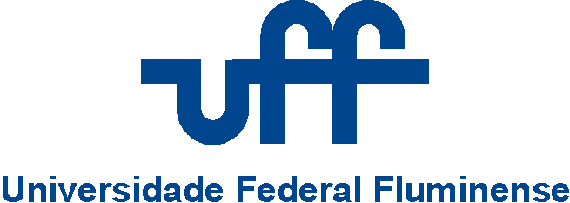 Faculdade de OdontologiaPrograma de Pós-Graduação em Odontologia  (PPGO-UFF)Mestrado em Odontologia (Ortodontia)Nome do autor (aluno)TítuloNiterói20XXNome do autor (aluno)TítuloProjeto de pesquisa a ser submetido ao Programa de Pós-Graduação em Odontologia da Universidade Federal Fluminense para qualificação de Mestrado Orientador:Coorientador (se houver):Coordenador:Niterói20XXRESUMO	Objetivos: Aquilo que se quer descobrir com a pesquisa, a pergunta a ser respondida.	Metodologia (Material e Método): Uma síntese dos sujeitos (ou da amostra, controle), materiais (questionários, testes, instrumentos) e procedimentos de pesquisa a serem adotados, incluindo a análise dos dados (o tratamento lógico, descritivo, matemático e/ou estatístico dos dados a serem coletados e o tipo de informação a ser levantado a partir deles).	Resultados esperados: A importância do tema a ser estudado e a relevância daquilo a ser obtido através da atividade científica.Palavras-chave: pelo menos três, usando sempre que possível descritores (DeCS)SUMÁRIO1 INTRODUÇÃO								4		2 OBJETIVOS									5	2.1 Objetivo Geral								5	2.2 Objetivos Específicos							53 MATERIAL E MÉTODOS							64 RESULTADOS ESPERADOS						95 ANÁLISE CRÍTICA DE RISCOS E BENEFÍCIOS		       106 LINHA DE PESQUISA						       117 CRONOGRAMA							       128 ORÇAMENTO								       13REFERÊNCIAS BIBLIOGRÁFICAS				       15APÊNDICES								       16ANEXOS									       171 INTRODUÇÃO	(Introdução ao Problema a ser pesquisado)	Contextualizar o leitor com o tema da pesquisa, partindo de um aspecto mais abrangente para um mais específico, que culminará, na seção seguinte, com os objetivos da pesquisa. 	Mais especificamente, inicia-se com um breve referencial teórico sobre o tema; revisão não exaustiva da literatura, citando as referências mais relevantes; exposição do estágio atual do conhecimento; descrição de controvérsias na literatura; e exposição clara da questão ainda não respondida por publicações científicas. Estudos semelhantes à proposta em questão devem ser mencionados e a diferença entre o objeto da pesquisa e o que já está publicado deve ser evidente. Deve-se justificar a importância do trabalho de forma clara.	É importante que essa seção esteja redigida com fluidez de ideias e continuidade, apesar da citação de diferentes autores. É interessante incluir artigos clássicos e recentes, selecionando-se os mais relevantes pela validade e qualidade metodológica do estudo.2 OBJETIVOS	2.1. Objetivo Geral - Aquilo que se quer descobrir com a pesquisa, a pergunta a ser respondida ou hipótese a ser testada.	2.2. Objetivos Específicos - (Aqui devem ser descritas a pergunta ou perguntas que devem ser respondidas nas conclusões). Especificar os objetivos e se possível as suas hipóteses.3 MATERIAL E MÉTODOS		Delineamento da pesquisa, com detalhamento da metodologia a ser empregada de forma clara e explicita de modo que outro pesquisador possa replicar a metodologia, se necessário. Itens que devem ser descritos:	a - Tipo de estudo: 		1 – Experimental: pode ser experimental laboratorial in vitro, ex vivo ou em animais; ensaio clínico prospectivo (estudo experimental em humanos), que pode ser ou não controlado (quando apresenta grupo controle, que pode ser sem tratamento, placebo, ou com tratamento convencional ou padrão) e, quando controlado, pode ser ou não randomizado (quando a distribuição entre os grupos é aleatorizada) e pode ser ou não cego ou duplo-cego (quando os participantes ou os participantes e os pesquisadores não sabem que intervenção está sendo aplicada). O ensaio clínico pode ainda, por apresentar determinadas características, ser um estudo split mouth (de boca dividida, um tipo de tratamento em cada lado da boca, por exemplo) ou crossover (cruzado, em que todos os pacientes recebem dois ou mais tratamentos em momentos diferentes, com ou sem intervalo – washout – entre esses tempos).		2 – Observacional: pode ser relato de caso, série de casos, estudo transversal, estudo de caso-controle, estudo de coorte, estudo diagnóstico.		3 – Revisão sistemática com ou sem meta-análise ou revisão integrativa	b – No projeto deve ser relatado se o mesmo já foi ou será submetido ao Comitê de Ética em Pesquisa, via Plataforma Brasil no caso de estudos em humanos e via páginas dos comitês regionais no caso de pesquisas em animais. No caso de o projeto já estar aprovado, deve-se incluir o número do CAAE ou do parecer, além do parecer de aprovação como anexo. É interessante também incluir os termos de consentimento livre e esclarecido e o termo de assentimento como anexos.	c- Amostra 		É preciso citar o cálculo amostral com seus parâmetros detalhados (por exemplo, α, β ou poder do estudo, desvio padrão usado no cálculo, diferença a ser observada considerada no cálculo) e software ou fórmula usada pra fazer o cálculo. Pode-se ainda justificar a não inclusão do mesmo se for o caso de necessidade de um estudo piloto para viabilizar o cálculo amostral, por exemplo.		Critérios de eligibilidade (critérios de inclusão e critérios de exclusão) devem estar descritos.		Se existir randomização ou cegamento no estudo, descrever com detalhes a metodologia empregada em cada uma dessas etapas. Descrever também a forma de seleção da amostra (randomizada, consecutiva, de conveniência).		O local onde será realizado o estudo deve estar descrito nessa parte.		d - Medições		As medidas utilizadas devem ser descritas em detalhe suficiente para serem reproduzidas e deve-se também explicar o treinamento e calibração para realizar as medidas, quando houver.	e – Análise estatística		Descrever o tipo de variável a ser analisada (categórica nominal, categórica ordinal ou numérica). 		Relatar se planeja usar a estatística descritiva (exemplo: frequência, média e desvio-padrão), a estatística inferencial (testes de hipóteses) ou ambas. 		Se houver variáveis numéricas, citar o teste que será utilizado para testar a normalidade da amostra (ex: Shapiro-Wilk, Kolmogorov-Smirnov).		O nível de significância adotado deve ser relatado, normalmente 0,05.		Definir se os grupos são pareados/relacionados ou independentes. 		Citar os testes estatísticos de hipóteses que serão utilizados:- Testes de comparação:		- variável categórica nominal independente (não pareados): Qui-quadrado (2 ou mais grupos) / exato de Fisher (2 grupos) / binomial (2 grupos);		- variável categórica nominal pareada: Mc Nemar (2 grupos) / Teste dos sinais (2 grupos) / Q de Cochran (3 ou mais grupos); 		- variável categórica ordinal ou numérica sem distribuição normal independente: Mann-Whitney (2 grupos) / Kruskal-Wallis (3 ou mais grupos);		- variável categórica ordinal ou numérica sem distribuição normal pareada: Wilcoxon (2 grupos) / Friedman (3 ou mais grupos);		- variável numérica com distribuição normal independente: teste t para uma amostra (1 grupo) / teste t independente (2 grupos) / ANOVA com pós-teste de Tukey ou Bonferroni (3 ou mais grupos);		- variável numérica com distribuição normal pareada: teste t pareado (2 grupos) / ANOVA para medidas repetidas (3 ou mais grupos)- Testes de associação:		- duas variáveis categóricas nominais: risco relativo / odds ratio / razão de prevalência (não excludentes, podem ser usados os 3);		- duas variáveis categóricas ordinais ou numéricas sem distribuição normal: coeficiente de correlação de Spearman / coeficiente de correlação de Kendall;		- duas variáveis numéricas com distribuição normal: coeficiente de correlação de Pearson;		- mais de duas variáveis: modelo de regressão múltipla;- Avaliação da precisão, reprodutibilidade ou concordância (também usados para avaliação do erro sistemático):		- variáveis categóricas: kappa;		- variáveis categóricas ordinais com mais de duas categorias e mais de um examinador: kappa ponderado;		- variáveis numéricas: ICC + teste t pareado ou ANOVA / Bland-Altman;- Avaliação do erro casual ou aleatório: fórmula de Dahlberg;- Avaliação da acurácia (diagnóstico): sensibilidade / especificidade / VPP / VPN / likelihood ratio (não excludentes).4 RESULTADOS ESPERADOS		Descrever que resultados se espera obter, que vão corresponder às respostas às hipóteses levantadas ou objetivos propostos, sem a preocupação se, após a coleta dos dados, houver divergência entre o que foi escrito nessa seção no projeto e os resultados efetivamente alcançados.5 RISCOS E BENEFÍCIOS 	Listar possíveis riscos e benefícios, incluindo os benefícios à comunidade e a futuros tratamentos. Em especial os princípios da beneficência e da não maleficência devem ser considerados. 6 LINHA DE PESQUISAOrtodontia: a normalidade e os problemas ortodônticos; crescimento e desenvolvimento craniofacial; prevalência, diagnóstico, fatores influentes e resultados dos tratamentos das maloclusões7 CRONOGRAMA8 ORÇAMENTO8.1. Material permanente a ser adquirido8.2. Material de consumo a ser adquirido8.3. Serviços de terceiros a serem custeados8.4. Material e serviços disponíveis ou custeados pela instituiçãoREFERÊNCIAS BIBLIOGRÁFICAS1. Valladares Neto J, Estrela C. Projeto de pesquisa. In: Estrela C, editor. Metodologia Científica. 3a ed. São Paulo: Artes Médicas; 2018. p. 143-157.2. McKeever L, Nguyen V, Peterson SJ, Gomez-Perez S, Braunschweig C. Demystifying the search button: a comprehensive PubMed search strategy for performing an exhaustive literature review. J Parenter Enter Nutr. 2015;39(6):622–35.(as citações acima são um exemplo)APÊNDICESAPÊNDICE A – Termo de Consentimento Livre e Esclarecido(se não houver apêndices, essa página será removida do projeto)ANEXOSANEXO A – Parecer do Comitê de Ética em Pesquisador(se não houver anexos, essa página será removida do projeto)20XX20XX20XX20XX20XX20XX20XX20XX20XX20XX20XX20XX20XX20XX20XX20XX20XX20XX20XX20XX20XX20XXEtapasAGOSETOUTNOVDEZJANFEVMARABRMAIJUNJULAGOSETOUTNOVDEZJANJANFEVMARABRElaboração do projetoQualificaçãoRevisão da LiteraturaSubmissão ao CEPSeleção/confecção amostraExames/tratamentoColeta dos dadosAnálise dos dadosResultadosRedação da dissertaçãoEnvio para PublicaçãoDefesa de dissertaçãoApresentação em eventosQuantidadeDiscriminação	UnidadesPreço Unitário           Preço TotalQuantidadeDiscriminação	UnidadesPreço Unitário           Preço TotalServiçosDiscriminação	UnidadesPreço Unitário           Preço TotalServiçosDiscriminação	UnidadesPreço Unitário           Preço Total